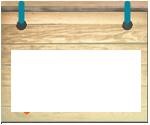 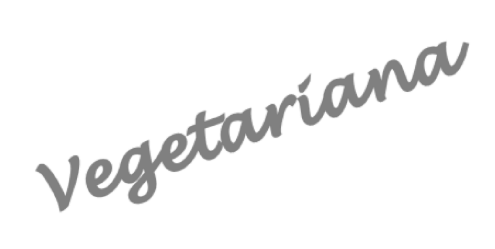 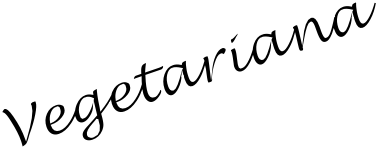 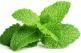 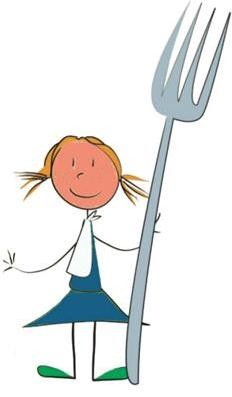 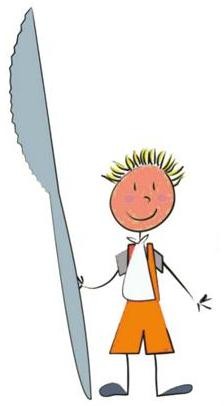 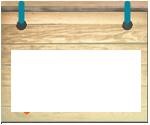 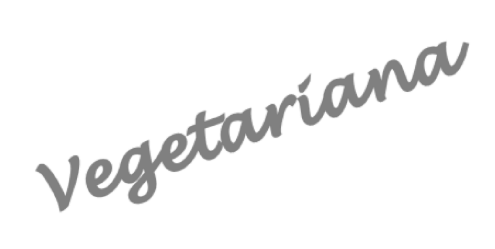 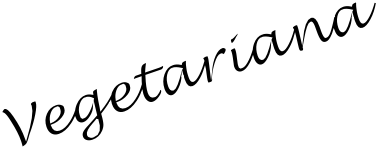 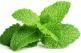 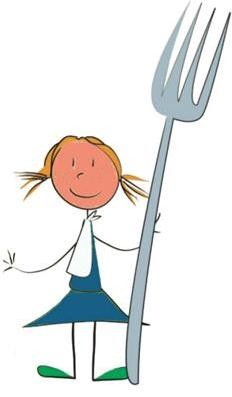 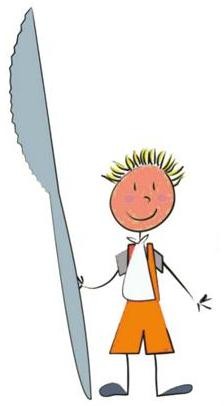 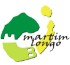 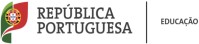 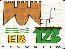 Agrupamento de Escolas de AlcoutimEMENTA SEMANAL 	Pão diário (mistura). Pode ser solicitada a  Ficha Técnica do Pão aos funcionários	Nota: As ementas poderão sofrer alterações caso haja dificuldades na obtenção de géneros alimentícios.Aprovada a  	O Responsável  	Semana de 21 a 25 de setembro Semana de 21 a 25 de setembro Semana de 21 a 25 de setembro Semana de 21 a 25 de setembro VE (KJ)VE(Kcal)Lip. (g)AGSat. (g)HC(g)Açúcare s(g)Proteí nas (g)Sal (g)Segunda-FeiraSopaCreme de alho francês com cenoura ecurgete (Abóbora Alho francês Curgete Cenoura cebola Nabo Azeite Sal Alho)257,261,53,50,65,84,92,00,1Segunda-FeiraPratoEsparguete vegetariano à Bolonhesa (massa,cebola, alho, tomate, cenoura, ervilha, feijão verde, couve flor, aipo, cogumelos, azeite, sal)1347,0321,99,01,444,512,21,50,5Segunda-FeiraSaladaAlface, cenoura e curgete80,419,20,30,02,92,71,50,1Segunda-FeiraSobremesaUva, laranja, melão319,776,40,50,216,916,71,10Terça-FeiraTerça-FeiraSopaGrão-de-bico com espinafres (Batata, Alho, espinafres, Grão-de-bico, Cenoura, Cebola, Azeite, Sal)847202,43,70,630,23,111,40,1Terça-FeiraTerça-FeiraPratoFavas guisadas com cenoura, curgete ecouve-lombarda688,6164,67,91,214,49,69,30,4Terça-FeiraTerça-FeiraSaladaAlface, beterraba e pepino75,618,10,30,12,32,31,60,1Terça-FeiraTerça-FeiraSobremesaBanana, maçã, uva319,776,40,50,216,916,71,10Quarta-FeiraQuarta-FeiraSopaCenoura com couve ripada3803490,891,50,21782,30,1Quarta-FeiraQuarta-FeiraPratoFeijoada	vegetariana	(feijão manteiga, couvelombarda, cenoura, alho francês, curgete, cogumelos,tomate, cebola, alho, salsa, louro, azeite, sal)1562,8373,59,41,646,312,625,60,4Quarta-FeiraQuarta-FeiraSaladaCouve-roxa, alface e tomate172,441,20,70,15,75,63,40,1Quarta-FeiraQuarta-FeiraSobremesaMaçã, abacaxi, laranja319,776,40,50,216,916,71,10Quinta-FeiraQuinta-FeiraSopaCreme de abóbora com nabiça(Abóbora Cenoura Cebola Alho Azeite Curgete Nabiça  Nabo Sal)268,064,13,70,65,44,82,50,1Quinta-FeiraQuinta-FeiraPratoGrão-de-bico estufado com caril e batata(grão de bico, batata, cebola, caril, azeite, sal)1563,3373,610,01,354,73,714,60,1Quinta-FeiraQuinta-FeiraSaladaAlface, tomate e pepino85,620,50,50,12,72,71,60,1Quinta-FeiraQuinta-FeiraSobremesaAbacaxi, laranja, pêssego319,776,40,50,216,916,71,10Sexta-FeiraSopaJuliana (Batata Couve Cenoura Cebola Alho Azeite Sal)416994,30,712,22,21,90,1Sexta-FeiraPratoJardineira de legumes (grão de bico, cenoura,ervilhas, feijão verde, batata, tomate, pimento, cebola, alho, azeite, sal)1887,3451,111,21,565,413,221,20,3Sexta-FeiraSaladaCurgete, pepino e tomate93,622,40,503,23,21,50,1Sexta-FeiraSobremesaPera, Kiwi, maçã319,776,40,50,216,916,71,10